Утверждаю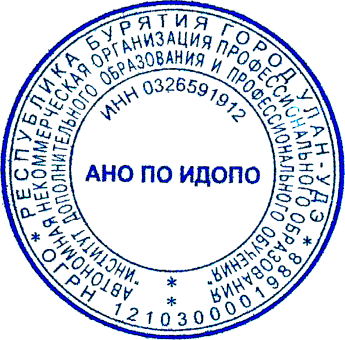 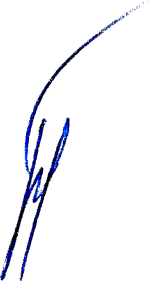 директор АНО ПО ИДОПО___________Бальжинимаев Б.М-Ж.«27» февраля 2023 г.ПРАВИЛАприема в Автономную некоммерческую организацию профессионального образования «Институт дополнительного образования и профессионального обучения» на обучение по образовательным программам среднего профессионального образования на 2023/24 учебный годОбщие положенияНастоящие Правила регламентируют прием граждан Российской Федерации, иностранных граждан, лиц без гражданства, в том числе соотечественников, проживающих за рубежом (далее – граждане, лица, поступающие), в АНО ПО «Институт дополнительного образования и профессионального обучения» (далее – Институт) на обучение по образовательным программам среднего профессионального образования по специальностям среднего профессионального образования (далее – образовательные программы) по договорам об образовании, заключаемым при приеме на обучение за счет средств физических и (или) юридических лиц (далее – договор об оказании платных образовательных услуг).Прием иностранных граждан на обучение в Институт по образовательным программам осуществляется в соответствии с международными договорами Российской Федерации, федеральными законами, а также по договорам об оказании платных образовательных услуг.Настоящие Правила разработаны в соответствии с Приказом Министерства просвещения Российской Федерации от 02.09.2020г. № 457 «Об утверждении Порядка приема на обучение по образовательным программам среднего профессионального образования».Прием на обучение в Институт по образовательным программам осуществляется по заявлениям лиц, имеющих основное общее или среднее общее образование, если иное не установлено Федеральным законом от 29 декабря 2012 г. № 273-ФЗ «Об образовании в Российской Федерации» (далее – Федеральный закон).Институт осуществляет обработку полученных в связи с приемом в Институт персональных данных поступающих в соответствии с требованиями законодательства Российской Федерации в области персональных данных.Организация приема в образовательную организациюОрганизация приема для обучения в Институт в порядке, определяемом настоящими Правилами.Состав, полномочия и порядок приема регламентируется положением о нем, утверждаемым директором Института.Работу по приему и делопроизводство, а также личный прием поступающих и их родителей (законных представителей) организует Институт.При приеме в Институт обеспечиваются соблюдение прав граждан в области образования, установленных законодательством Российской Федерации.С целью подтверждения достоверности документов, представляемых поступающими, приемная комиссия вправе обращаться в соответствующие государственные (муниципальные) органы и организации.Организация информирования поступающихИнститут объявляет прием на обучение по образовательным программам среднего профессионального образования в соответствии с Приложением № 1 на основании бессрочной лицензии на осуществление образовательной деятельности от 03 июня 2021 года № 03-Э-57, выданной Министерством образования и науки Республики Бурятия.Институт знакомит поступающего и (или) его родителей (законных представителей) со своим Уставом, с лицензией на осуществление образовательной деятельности, со свидетельством о государственной аккредитации, с образовательными программами и другими документами, регламентирующими организацию и осуществление образовательной деятельности, права и обязанности обучающихся.В целях информирования о приеме на обучение Институт размещает информацию на официальном сайте в информационно-телекоммуникационной сети «Интернет» (далее – официальный сайт), иными способами с использованием информационно-телекоммуникационной сети «Интернет».Институт на официальном сайте до начала приема документов размещает следующую информацию:Не позднее 1 марта:настоящие правила приема в Институт;условия приема на обучение по договорам об оказании платных образовательных услуг;перечень специальностей, по которым Институт объявляет прием в соответствии с лицензией на осуществление образовательной деятельности;требования к уровню образования, которое необходимо для поступления (среднее общее образование);информацию о необходимости (отсутствии необходимости) прохождения поступающими обязательного предварительного медицинского осмотра (обследования), в случае необходимости прохождения указанного осмотра – с указанием перечня врачей - специалистов, перечня лабораторных и функциональных исследований, перечня общих и дополнительных медицинских противопоказаний;образец договора об оказании платных образовательных услуг.Институт обеспечивает функционирование специальных телефонных линий и раздела на официальном сайте для ответов на обращения, связанные с приемом граждан в Институт.Прием документов от поступающихПрием в Институт для обучения по образовательным программам проводится на первый курс по личному заявлению граждан.Прием документов начинается не позднее 20 июня 2023 года.Прием документов, необходимых для поступления, завершается 1 декабря 2023 года.При подаче заявления (на русском языке) о приеме в Институт поступающий предъявляет следующие документы:Граждане Российской Федерации:оригинал или копию документов, удостоверяющих его личность, гражданство;оригинал или копию документа об образовании и (или) документа об образовании и о квалификации.Иностранные граждане, лица без гражданства, в том числе соотечественники, проживающие за рубежом:копию документа, удостоверяющего личность поступающего, либо документ, удостоверяющий личность иностранного гражданина в Российской Федерации;- оригинал документа (документов) иностранного государства об образовании и (или) документа об образовании и о квалификации (далее – документ иностранного государства об образовании). При представлении документа иностранного государства об образовании не требуется представление свидетельства о признании иностранного образования (Институт самостоятельно осуществляет признание иностранного образования, в том числе при представлении документа иностранного государства об образовании, которое соответствует части 3 статьи 107 Федерального закона от 29.12.2012 г. № 273-ФЗ «Об образовании в Российской Федерации»).заверенный в порядке, установленном статьей 81 Основ законодательства Российской Федерации о нотариате от 11 февраля 1993 г. № 4462-1, перевод на русский язык документа иностранного государства об образовании и приложения к нему (если последнее предусмотрено законодательством государства, в котором выдан такой документ);копии документов или иных доказательств, подтверждающих принадлежность соотечественника, проживающего за рубежом, к группам, предусмотренным пунктом 6 статьи 17 Федерального закона от 24 мая 1999 г.№ 99-ФЗ «О государственной политике Российской Федерации в отношении соотечественников за рубежом»;Фамилия, имя и отчество (последнее – при наличии) поступающего, указанные в переводах поданных документов, должны соответствовать фамилии, имени и отчеству (последнее – при наличии), указанным в документе, удостоверяющем личность иностранного гражданина в Российской Федерации.В заявлении поступающим указываются следующие обязательные сведения:– фамилия, имя и отчество (последнее – при наличии); – дата рождения;– реквизиты документа, удостоверяющего его личность, когда и кем выдан;– о предыдущем уровне образования и документе об образовании и (или) документе об образовании и о квалификации, его подтверждающем;– страховой номер индивидуального лицевого счета в системе индивидуального (персонифицированного) учета (номер страхового свидетельства обязательного пенсионного страхования) (при наличии);– специальность(и), для обучения по которой(ым) он планирует поступать в Институт.В заявлении также фиксируется факт ознакомления (в том числе через официальный сайт) с копиями лицензии на осуществление образовательной деятельности, свидетельства о государственной аккредитации образовательной деятельности по образовательным программам и приложений к ним или отсутствия копии указанного свидетельства. Факт ознакомления заверяется личной подписью поступающего.Подписью поступающего заверяется также следующее:– согласие на обработку полученных в связи с приемом в Институт  персональных данных поступающих;– факт получение среднего профессионального образования впервые; – ознакомление с Уставом Института, с лицензией на осуществление образовательной деятельности, со свидетельством о государственной аккредитации, с образовательными программами и другими документами, регламентирующими организацию и осуществление образовательной деятельности, права и обязанности обучающихся;– ознакомление (в том числе через официальный сайт) с датой предоставления оригинала документа об образовании и (или) документа об образовании и о квалификации.В случае представления поступающим заявления, содержащего не все сведения, предусмотренные настоящим пунктом, и (или) сведений, не соответствующих действительности, Институт возвращает документы поступающему.Для поступления на обучение поступающие подают заявление о приеме с приложением необходимых документов одним из следующих способов:лично в Институт;через операторов почтовой связи общего пользования (далее – по почте) заказным письмом с уведомлением о вручении.При направлении документов по почте поступающий к заявлению о приеме прилагает копии документов, удостоверяющих его личность и гражданство, документа об образовании и (или) документа об образовании и о квалификации, а также иных документов, предусмотренных настоящими Правилами.Адреса для направления заявления о приеме, а также других необходимых документов по почте указаны в Приложении № 2;в электронной форме (документ на бумажном носителе, преобразованный в электронную форму путем сканирования или фотографирования с обеспечением машиночитаемого распознавания его реквизитов):посредством электронной почты Института в соответствии с  Приложением №2, или электронной информационной системы Института. Не допускается взимание платы с поступающих при подаче документов.На каждого поступающего заводится личное дело, в котором хранятся все сданные документы (копии документов).Поступающему при личном представлении документов выдается расписка о приеме документов.По письменному заявлению поступающий имеет право забрать оригинал документа об образовании и (или) документа об образовании и о квалификации и другие документы, представленные поступающим. Документы возвращаются в течение следующего рабочего дня после подачи заявления.Вступительные испытанияВступительные испытания не проводятся.Особенности проведения вступительных испытаний для инвалидов и лиц с ограниченными возможностями здоровьяВступительные испытания, в том числе для инвалидов и лиц с ограниченными возможностями здоровья, не предусмотрены.Для обеспечения возможности приема документов у инвалидов и лиц с ограниченными возможностями здоровья при поступлении в Институт предусмотрены материально-технические условия с учетом особенностей психофизического развития, индивидуальных возможностей и состояния здоровья (далее – индивидуальные особенности) таких поступающих.При приеме документов обеспечивается соблюдение следующих требований:прием документов у инвалидов и лиц с ограниченными возможностями здоровья проводится в одной аудитории совместно с поступающими, не имеющими ограниченных возможностей здоровья, если это не создает трудностей для поступающих;присутствие ассистента из числа работников образовательной организации или привлеченных лиц, оказывающего поступающим необходимую техническую помощь с учетом их индивидуальных особенностей (занять рабочее место, передвигаться, прочитать и оформить заявление);поступающие с учетом их индивидуальных особенностей могут в процессе подачи документов пользоваться необходимыми им техническими средствами;материально-технические условия должны обеспечивать возможность беспрепятственного доступа поступающих в аудитории, туалетные и другие помещения, а также их пребывания в указанных помещениях (наличие пандусов, поручней, расширенных дверных проемов, лифтов, при отсутствии лифтов аудитория должна располагаться на первом этаже; наличие специальных кресел; обеспечивается наличие звукоусиливающей аппаратуры коллективного пользования, при необходимости поступающим предоставляется звукоусиливающая аппаратура индивидуального пользования и другие приспособления).Общие правила подачи и рассмотрения апелляцийПоступающий имеет право подать в апелляционную комиссию письменное заявление о нарушении, по его мнению, установленного порядка расчета среднего балла аттестата и (или) несогласии с его результатами (далее – апелляция).В ходе рассмотрения апелляции проверяется только правильность расчета среднего балла по представленному документу об образовании.Апелляция подается поступающим лично на следующий день после объявления ранжированного списка поступающих. При этом поступающий имеет право ознакомиться с методикой расчета среднего балла по представленному им документу об образовании. Приемная комиссия обеспечивает прием апелляций в течение всего рабочего дня.Рассмотрение апелляций проводится не позднее следующего дня после дня ознакомления с ранжированным списком поступающих.В состав апелляционной комиссии при рассмотрении апелляций рекомендуется включать в качестве независимых экспертов представителей органов исполнительной власти субъекта Российской Федерации, осуществляющих государственное управление в сфере образования.Поступающий имеет право присутствовать при рассмотрении апелляции. Поступающий должен иметь при себе документ, удостоверяющий его личность.С несовершеннолетним поступающим присутствует один из родителей (законных представителей).Решения апелляционной комиссии принимаются большинством голосов от числа лиц, входящих в состав апелляционной комиссии и присутствующих на ее заседании. При равенстве голосов решающим является голос председательствующего на заседании апелляционной комиссии.После рассмотрения апелляции выносится решение апелляционной комиссии.Оформленное протоколом решение апелляционной комиссии доводится до сведения поступающего (под роспись).Зачисление в образовательную организациюПоступающий представляет документ об образовании и (или) документ об образовании и о квалификации до 26 августа 2023 года (включительно).По истечении сроков представления оригиналов документов об образовании и (или) документов об образовании и о квалификации директором Института издается приказ о зачислении лиц, рекомендованных приемной комиссией к зачислению и представивших оригиналы соответствующих документов. Приложением к приказу о зачислении является пофамильный перечень указанных лиц. Приказ с приложением к нему размещается на официальном сайте.Условиями приема на обучение по образовательным программам гарантируется соблюдение права на образование и зачисление из числа поступающих, имеющих соответствующий уровень образования, наиболее способных и подготовленных к освоению образовательной программы лиц.Результаты освоения поступающими образовательной программы среднего общего образования, указанные в представленных поступающими документах об образовании и (или) документах об образовании и о квалификации, учитываются по всем общеобразовательным предметам в следующем порядке: Считается средний балл по общеобразовательным предметам, указанным в представленных поступающими документах об образовании и (или) документах об образовании и квалификации, с точностью до 0,01. При приеме в Институт не учитываются результаты индивидуальных достижений и (или) наличие договора о целевом обучении. Приложение № 1Перечень специальностей среднего профессионального образования, по которым Институт объявляет прием в соответствии с лицензией на осуществление образовательнойдеятельности в 2023/24 учебном годуПриложение № 2Перечень адресов, по которым осуществляется прием документов, необходимых для поступления на обучение в Институт попрограммам среднего профессионального образования в 2023/24 учебном  году, в том числе для направления документов по почтеАвтономная некоммерческая организация профессионального образования «Институт дополнительного образования и профессионального обучения»Место нахождения: 670045, г. Улан-Удэ, ул. Н.Петрова, 2ГИнтернет-сайт: http://anoipo.ruПеречень адресов электронной почты, по которым осуществляется прием документов, необходимых для поступления на обучение в Институт по программам среднего профессионального образования в 2023/24 учебном году№Код специальностиНаименование специальностиОснова обучения138.02.04Коммерция (по отраслям)по договорам об оказании платных образовательных услуг240.02.03Право и судебное администрированиепо договорам об оказании платных образовательных услуг№п/пНаименование структурного подразделенияАдрес электроннойпочты1.Автономная некоммерческая организация профессионального образования «Институт дополнительного образования и профессионального обучения»anokpo@bk.ru